NROTC Application For: 	SSN:Program Applying For:	NROTC Navy OptionNROTC Marine Corps Option NROTC Nurse Corps OptionApplicant Contact Information:Address:Primary #: Alternate #:Email:	Coordinator/Recruiter Contact Information:Recruiter Name:	Title: Address: Phone:Cell: Email: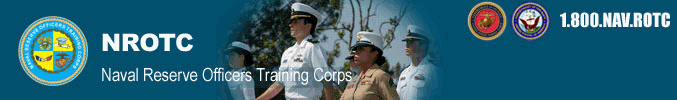 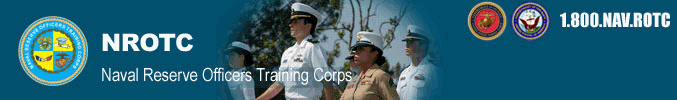 SSN:    PersonalName and AddressFirst Name: Middle Name: Last Name:Suffix:Gender:	Male	FemalePermanent Address:Street: City:County: State:Zip Code: Country:Remarks if Country not USIf your permanent address or phone number are outside the United States, please explain belowDo you have a different mailing address?	Yes	NoMailing Address (If different from permanent address)Street: City:State:Zip Code:Primary Phone Number: (i.e. 999-999-9999)Alternate Phone Number:(i.e. 999-999-9999)Email AddressCitizenshipPlace of Birth: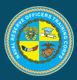 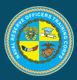 Are you a U.S. Citizen?	Yes	NoHow citizenship was obtained?	Naturalization	BirthIf a Naturalized Citizen, or born outside of the United States, of American parents, submit proof of citizenship - See Instructions to CandidatesIf you hold citizenship in any other country(ies) other than the United States please specify here and briefly explain in remarks section: (Required if ‘US Citizenship’ is ‘No’)Yes	NoIf yes, please specify countr(ies)Other Citizenship RemarksState of Legal Residence:	LanguagesDo you possess a language proficiency other than English?	Yes	NoPlease specify most proficient language:Other Languages:How did you obtain your proficiency?Civilian SchoolDefense Language Institute (DLI) Foreign ResidenceMilitary School other than DLI      HomeHow proficient are you?Self-StudyFluent (speak and understand virtually all types of conversations)	Limited (speak and/or understand most general conversations with limited difficulty)Elementary (speak and understand basic greetings and memorized phrases)Language Remarks (If more than one, please note the most proficient)Race and EthnicityRACE(you may select upto 5)American Indian/Alaskan Native AsianAfrican American/BlackNative Hawaiian/Other Pacific IslanderCaucasianEthnic Background (optional) AleutChinese	Cuban Eskimo Filipino Guamanian Indian JapaneseKoreanLatin American w/Hispanic Decscent MelanesianMexican MicronesianOther Asian Descent Other Hispanic DescentOther Pacific Island DescentPolynesian Puerto RicanU.S./Canadian Indian Tribes VietnameseOther NoneDid not respondEthnic RemarksPersonal InformationHow did you hear about the NROTC Program?NROTC Coordinator contacted meNROTC Coordinator school presentationMEPS Talked to me about it while signing contract Coordinator/Recruiter Gave me information Received NROTC mail outNAVY.COM websiteReceived Email	Other sourceIF REFERRED BY A RECRUITER OR NROTC COORDINATOR, WHAT IS HIS/HER NAME?Height (in inches) 	Weight (in pounds) 	Have you ever been arrested, convicted, or fined for any violation of law?	Yes      NoGive complete description of incident(s) and if applicable state name and place of court, nature of offense, date and disposition of case (If selected as a cadet/midshipman, in order to grant a Security Clearance, a complete background investigation will be made. Failure to report any such incident may be grounds for dismissal).ReferencesPlease supply the name and address of your counselor who will be completing your transcript and overall academic performance information.Please supply the name and address of your teacher who will be completing your Math evaluation.Please supply the name and address of your Teacher, Counselor, Coach, or Employer who will be completing your other evaluation.EducationCurrent Studies:Please list the names of courses in progress or planned for completion during the senior year. (High School graduates provide college course name if applicable.)Have you ever been placed on suspension, probation or expelled from high school, college, civilian preparatory school or any other academic institution?Yes		NoIf yes, complete the followingDate:Name of School:Address of School: City:State ZipCode:Reason:Test ScoresList all ACT/SAT scores with test dates from Dec '11 to Dec '13Only SAT/ACT scores from Dec '11 to Dec '13 will be considered for the 2014 scholarship year.Navy/Nurse Corps Options: If you are in the top 10% of your high school graduating class, the SAT/ACT test scores can be below the stated minimum to apply. For selection board purposes, you will be evaluated based on the highest scores in each category if you elect to take these tests multiple times.You must contact the ACT/SAT Board and release the test score(s) to Navy ROTC (Code 0656) and you need provide an official copy of your scores to your recruiter.ACT - Enter ENGLISH, MATH and COMPOSITE scores.SAT - Enter CRITICAL READING, MATH and Combined READING + MATH scores ONLY.MilitaryHave you previously attended or are you currently attending the Air Force, the Naval, or the Military Academy Preparatory School or the Navy Boost School?Yes	NoIf yes, complete the followingSchool: Status:Completion Date:BOOSTCurrently AttendingUSNA Prep CompletedUSAFA Prep/ USMA Prep Did Not CompleteAre you currently in the Delayed Entry Program (DEP)?	Yes	NoAre you currently in the College Program for NROTC?If yes, what unit?Have you ever served tours of extended active duty drawing full pay, from which you were discharged or separated to civilian status?YesYes	No	NoAre you now on active duty in the U.S. Armed Forces drawing full pay?Yes	NoIf yes to either question above, complete the followingRegular	Reserve Branch of Service:Grade / Rank:Organization and Location:Dates of Active Duty: From (MM/YY)Dates and Type of Discharge or Separation: DATE (MM/YY)TO (MM/YY)TYPEAre you currently a member of a U.S. Reserve or National Guard Organization?If yes, complete the followingYes	NoBranch of Service:Grade / Rank:ActiveInactiveOrganization and Location:Date Tour Started (MM/YY)Have you ever been rejected for any branch of the military service or ROTC?Yes	X	NoIf yes, please explain:Dates of attendance From (MM//YY):	To (MM/YY)Reason for departure:Are you currently an applicant or do you intend to apply for a service academy or ROTC Program?If yes, which Academy/ROTC Program	Yes	NoFamilyFatherRelationship Type:	Same Permanent address as you? Deceased?:Name:Yes Yes	No	NoMailing Address: Street:City:State Zip Code:Occupation:	 Did he serve in the nation's military?Yes	NoDid your father die serving on Active Duty?Yes	NoWas your Father a graduate of any U.S. Service academy or ROTC Program?Yes	NoIf yes, which Academy/ROTC ProgramAROTCAFROTCUSNAUSCGANROTCUSMAUSAFAUSMMAYear Graduated:What is your father's highest level of education?	GRADE SCHOOLHIGH SCHOOL	SOME SCHOOLASSOCIATES DEGREEBACHELORS DEGREEGRADUATE OR PROFESSIONAL DEGREEUNKNOWNDECLINE TO RESPONDMotherRelationship Type:	Name:Same Permanent address as you?	Deceased?:Yes YesNo	NoMailing Address:Street: City:State Zip Code:Occupation:	Did she serve in the nation's military?Yes	NoDid your mother die serving on Active Duty?Yes	NoWas your mother a graduate of any U.S. Service Academy or ROTC Program?Yes	NoIf yes, which Academy/ROTC ProgramAROTC NROTCAFROTC USMAUSNA USAFAUSCGA USMMAYear Graduated:What is your mother's highest level of education?GRADE SCHOOL	HIGH SCHOOLSOME SCHOOLASSOCIATES DEGREEBACHELORS DEGREEGRADUATE OR PROFESSIONAL DEGREEUNKNOWNDECLINE TO RESPONDBrother/SisterHave you had or do you have a Brother/Sister at a service academy or ROTC Program?Yes		NoIf yes, which Academy/ROTC ProgramAROTCAFROTCUSNAUSCGANROTCUSMAUSAFAUSMMAYEAR GRADUATEDDid they graduate?Yes	NoHave any of your brothers or sisters attended college?Yes	NoIf yes, did any of them obtain a degree?Yes	NoEmploymentVolunteer ActivitiesVolunteer Work Remarks:EmploymentIf you worked on school days during the entire year, either at a paying or non-paying job, or on a farm, indicate the grade you were in and the average number of hours worked each week.Indicate the reason for work in space below:Work ResponsibilitiesAssigned responsibilty to open or close businessYes	NoWorked as a shift Supervisor or ManagerYes	NoAssigned responsibility to train new employeesYes	NoOther (Explain in remarks section below)Yes	NoWork Responsibility Remarks (Limit to 5000 characters):ActivitiesAthletic ActivitiesActivities could include those not associated with high school, i.e. community leagues, traveling or competitive teams, mountain/bmx/dirt biking, triathlon, marathons, ironman etc. Explain in remarks section to include number of hours per week.X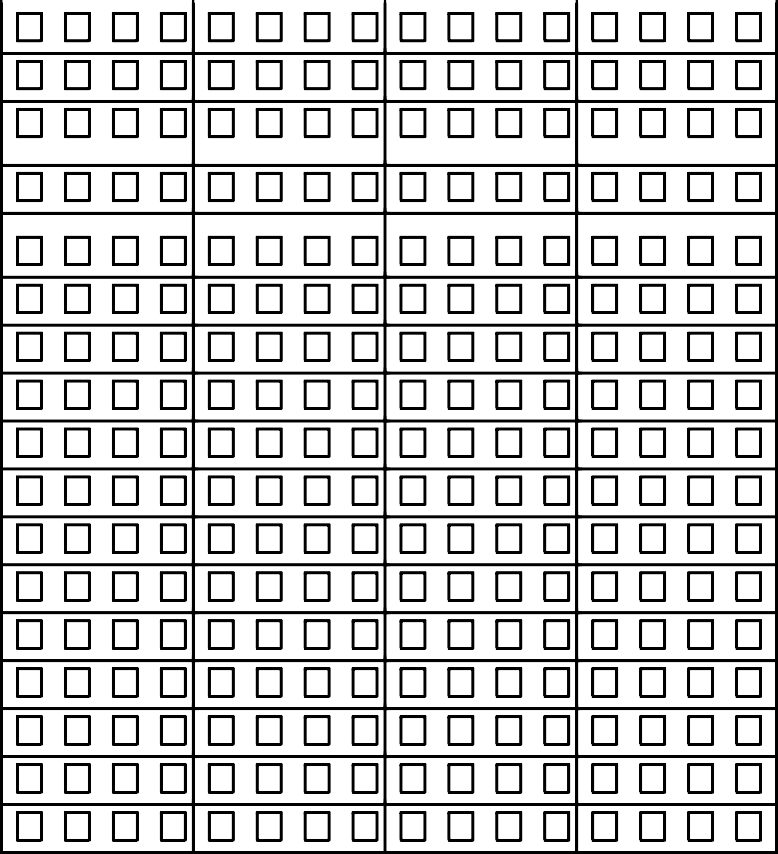 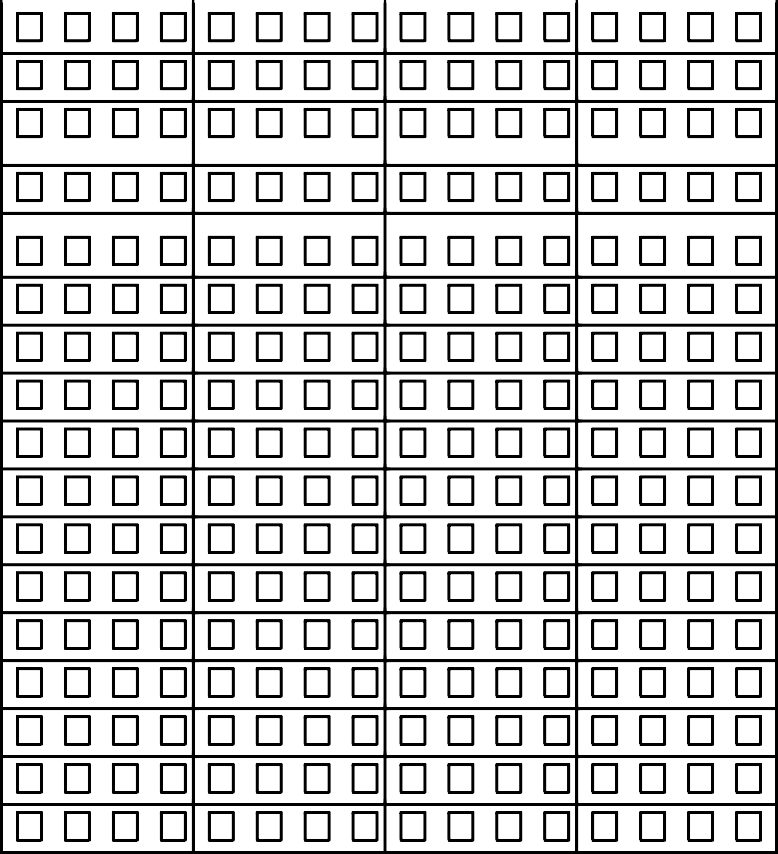 Remarks (Limit to 5000 characters):Non-Athletic ActivitiesIndicate your participation:Non-Athletic Activities Remarks:School Offices:School Officer's Remarks:School Publications:School Publication Remarks:School Organizations:School Organizations Remarks:Awards & Honors:Awards & Honors Remarks:Music Participation:Remarks:Other Activities: (Including JROTC and Civil Air Patrol)Remarks:Other Accomplishments:Have private pilot license Have radio operator's licenseHave open water scuba license Foreign Exchange Student CPR Certified Instructor Certified LifeguardCertified Water Safety Instructor ParamedicVolunteer FirefighterCertified Nursing Assistant (CNA) Emergency Medical Technician (EMT)Other (Explain in remarks)	Yes Yes Yes Yes Yes Yes Yes Yes Yes Yes Yes Yes	No 	No  	No   	No 	No	No	No	No	No	No	No NoRemarks: List accomplishments not found on this form which involved responsibility and leadership  or  are otherwise noteworthy, or reason for  limited  participation  in  athletics  or  extracurricular  activities  (Limit  to 5000 characters)NROTC InterestsAre you interested in pursuing a scholarship in the NROTC Language Regional Expertise and Culture (LREC) Program?YesNo	Region:Language:If you are not selected for an LREC Scholarship, would you like to be considered for a regular four-year national scholarship (with technical majors being the most probable for selection)?Yes	NoIf you are not selected for the 4-year National Scholarship would you be interested in an equivalent scholarship to a Minority Serving Institution/?Yes		NoEnter college or university you wish to attend if selected for a scholarship. You must select five (5) schools and you must inidicate whether or not you qualify for in-state tuition for each of you choices. Additionally, one of you top three choices must be a state/public institution (indicated by *) where you qualify for in-state tuition. If this is not possible you must provide an explanation for why you cannot qualify for the in-state tiution rate at any one of the NROTC units located at state/public schools. Do not include service academies. Indicate how strongly you feel about attending your first choice school in the strength of preference below.You are still responsible for applying to and being accepted for admission to the college/universities that you select. College choices are used for placement at a particular NROTC unit only. Placement at a unit does not guarantee you admission to that college. We strongly suggest that you apply to all five of your listed choices. If selected for a scholarship, it will be for one specific NROTC unit and may be used at the unit's host school or any affiliate. Candidate must apply to, be accepted at, and enroll in one of that unit's affiliated schools in order to  utilize the scholarship. Applying to all five of the choices along with any cross-town affiliates will increase the chances for acceptance and enrollment and will therefore increase the opportunities to use a scholarship if selected.Applications will not be reviewed unless five NROTC units are selected. Unit assignment for a scholarship is based on the needs of the Navy and may or may not be your first choice.Please check here to acknowledge	DATE:Indicate the reason why you cannot qualify for in-state tuition at one public/state unit school.Strength of preference for 1st choice schoolStrongly desire to attend this schoolPrefer 1st choice but wouldn't mind attending 2nd through 5th choice schools	Will go to any NROTC school if awarded scholarshipWhy did you choose your first choice school?.Indicate the major you intend to pursue at you first choice school.EssaysINSTRUCTIONS: Compose your own responses. (Limited to 2500 characters )RequiredDiscuss your reasons for wanting to become a Naval Officer. (Limited to 2500 characters)How might your background and experiences enhance the U.S. Naval Service?Name:School Name:Address:City:State:Zip Code:Phone Number:Email Address:Name:School Name:Address:....City:State:   Zip Code:Phone Number:Email Address:Name:School Name:Address:City:State:Zip Code:Phone Number:Email Address:Were you home schooled?Yes		NoHigh School Graduation DateName of High School:Rank in Class	Number of Students in ClassSchool DataList in chronological order all schools attended since eighth grade, Identify schools and addresses completely. Ensure that transcripts of your academic record for all high schools, preparatory schools and colleges you attended, wether or not credit was earned, have been forwarded by the school or college registrar to the recruiting activity processing your application.School DataList in chronological order all schools attended since eighth grade, Identify schools and addresses completely. Ensure that transcripts of your academic record for all high schools, preparatory schools and colleges you attended, wether or not credit was earned, have been forwarded by the school or college registrar to the recruiting activity processing your application.School DataList in chronological order all schools attended since eighth grade, Identify schools and addresses completely. Ensure that transcripts of your academic record for all high schools, preparatory schools and colleges you attended, wether or not credit was earned, have been forwarded by the school or college registrar to the recruiting activity processing your application.School DataList in chronological order all schools attended since eighth grade, Identify schools and addresses completely. Ensure that transcripts of your academic record for all high schools, preparatory schools and colleges you attended, wether or not credit was earned, have been forwarded by the school or college registrar to the recruiting activity processing your application.School DataList in chronological order all schools attended since eighth grade, Identify schools and addresses completely. Ensure that transcripts of your academic record for all high schools, preparatory schools and colleges you attended, wether or not credit was earned, have been forwarded by the school or college registrar to the recruiting activity processing your application.NAMES AND ADDRESSES OF SCHOOLS ATTENDEDNAMES AND ADDRESSES OF SCHOOLS ATTENDEDDATE OF ENTRY (MM/YY)DATE OF DEPARTURE (MM/YY)DATE OF GRAD (MM/YY)High Schools (If you did not complete H.S. indicate reason in remarks section)FIRST TERMSECOND TERMADDITIONAL TERMS (If appropriate)Test DateTest TypeEnglish/Critical ReadingMathCompositeHave you ever been a Cadet/Midshipman at any of the U.S. ServiceYesNoacademies or ROTC Programs?Which Academy/ROTC Program	AROTC NROTCAFROTC USMAUSNA USAFAUSCGA USMMAAROTCAFROTCUSNAUSCGANROTCUSMAUSAFAUSMMABRANCH OF SERVICECURRENT DISPOSITIONDUTY STATUSRANK/RATEBRANCH OF SERVICECURRENT DISPOSITIONDUTY STATUSRANK/RATEVOLUNTEER WORK (Explain in remarks)VOLUNTEER WORK (Explain in remarks)VOLUNTEER WORK (Explain in remarks)VOLUNTEER WORK (Explain in remarks)VOLUNTEER WORK (Explain in remarks)GRADE9101112Hospital/Candy StriperWith Handicapped ElderlyTutor / Coach ChildrenOtherTotal Volunteer Hours Per YearGRADEGRADEGRADEGRADEGRADE9101112Average Hours Per WeekBoy Scouts of America (Remember, if you are an officer you are also a member)MemberEagleSr. Patrol LeaderGirl Scouts of AmericaMemberGold Award RecipientTroop OfficerCamp Fire GirlsHorizon Club MemberCamp CounselorRep Regional MeetingsRainbow GirlsMemberOfficerGrand/Supreme LeaderExplorer ScoutsMemberTroop OfficerSilver AwardsSCHOOL OFFICERSSTUDENT BODY/ COUNCIL / GOVERNMENTSTUDENT BODY/ COUNCIL / GOVERNMENTSTUDENT BODY/ COUNCIL / GOVERNMENTSTUDENT BODY/ COUNCIL / GOVERNMENTCLASSCLASSCLASSCLASSSCHOOL CLUBSCHOOL CLUBSCHOOL CLUBSCHOOL CLUBGRADE910111291011129101112President/ChairpersonVice PresidentSecretary/TreasurerRepresentative/Committee ChairpersonGrade9101112Editor In ChiefBusiness Circulation or Advertising ManagerFeature, Sports, News, or Photo EditorWriter-Reporter or other Staff MemberSchool Organizations(Remember, if you are an officer, you are also a member)School Organizations(Remember, if you are an officer, you are also a member)School Organizations(Remember, if you are an officer, you are also a member)School Organizations(Remember, if you are an officer, you are also a member)Boy's/Girl's NationPresidentVice PresidentDelegateBoy's/Girl's StateGovernorLt. GovernorDelegateNational Honor SocietyPresidentVice PresidentMemberBeta ClubPresidentVice PresidentMemberAWARDS AND HONORSSPECIFY NUMBER OF AWARDS RECEIVEDSPECIFY NUMBER OF AWARDS RECEIVEDSPECIFY NUMBER OF AWARDS RECEIVEDLocal Academic Awards(explain in remarks section)123 or moreLocal Citizenship Awards(explain in remarks section) 	123 or moreState or National Awards(explain in remarks section)123 or moreOrchestraOrchestraOrchestraOrchestraChorusChorusChorusChorusBandBandBandBandGrade910111291011129101112Director, Leader, or Drum MajorMemberGrade91010111112Participation in Competitive, Dramatic, or Humurous ReadingParticipation in contest one-act playsParticipation as an actor/actress, stage manager, or studentdirector in a 3 act play before a public audienceDrill Team/ Color GuardCheerLeader/ Pom Pom4H Club Judge4H Club MemberDECAActive member of Sailing AssociationSea Cadet MemberJROTC CAP Member (High School Only)JROTC/Sea Cadet/CAP Petty Officer/Officer/Non-CommissionedOfficerIf in JROTC or CAP, which branch?      NAVY      NAVYMARINEMARINEARMYARMYIf in JROTC or CAP, which branch?AIR FORCEAIR FORCECIVIL AIR PATROLCIVIL AIR PATROLCOAST GUARDCOAST GUARDJunior AchievementPresidentPresidentVice PresidentVice PresidentMemberMemberChurch GroupPresidentPresidentVice PresidentVice PresidentMemberMemberCHOICEUNIT NO.INSTITUTIONQual for In-State Tuition1STYes	No   2NDYes	No   3RDYes		No4THYes	No	5THYes	No   